http://oscerkno.splet.arnes.si/files/2020/04/clothes_3r_audio.mp4Angleščina – 3.r petek, 3. 4.Ti je uspelo obkljukati oblačila ob gledanju video posnetkov. Mislim, da ni bilo preveč težko. Si pobarval(a) tistih pet oblačil po navodilu?Danes nadaljujemo z barvanjem – torej preberi in pobarvaj. V pomoč naj ti bo tudi moja predstavitev.  (CTRL + click)  poslušaj in sledi besedilu.Oglej si spodnja filmčka. Dobro napni ušesa:https://www.youtube.com/watch?v=h6CvRv-AH2Yhttps://www.youtube.com/watch?v=_Y_fNXEu0tAKako vprašamo, kaj imaš oblečeno?Seveda vprašamo: What are you wearing?In kako odgovorimo? Odgovorimo:  I'm wearing… (npr. a blue T-shirt, black trousers, red shoes …)Če imaš možnost (ustno) z nekom vadi doma – takole:What are you wearing ….? I'm wearing….Za konec pa nekaj »novega« in hkrati zabavnega – na spodnjih povezavah najdeš 2 interaktivna učna lista, to pomeni, da jih rešuješ na spletu. Tak učni list ima dve možnosti. Prva je ta, da lahko sam preveriš rešitve, druga možnost je, da pošlješ rešitve meni, da jih preverim.Naredi interaktivna učna lista na spodnjih povezavah (POZOR! Zvok ne dela, če se učni list ne odpre v Google Chrome  brskalniku):https://www.liveworksheets.com/cc78327kchttps://www.liveworksheets.com/os13088jkUčni list reši. Ko prideš do konca klikneš Finish. Nato ti sam program da na voljo obe možnosti, opisani zgoraj. Zgleda takole: 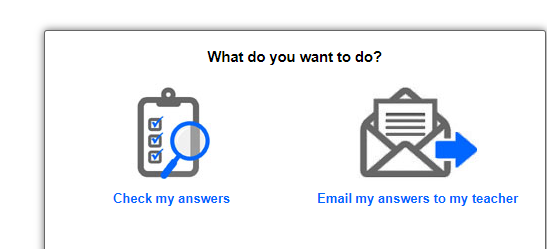 Ti klikni  tole ikono. Program bo sam preveril, koliko odgovorov si rešil pravilno. Če želiš, pa lahko pošlješ tudi meni.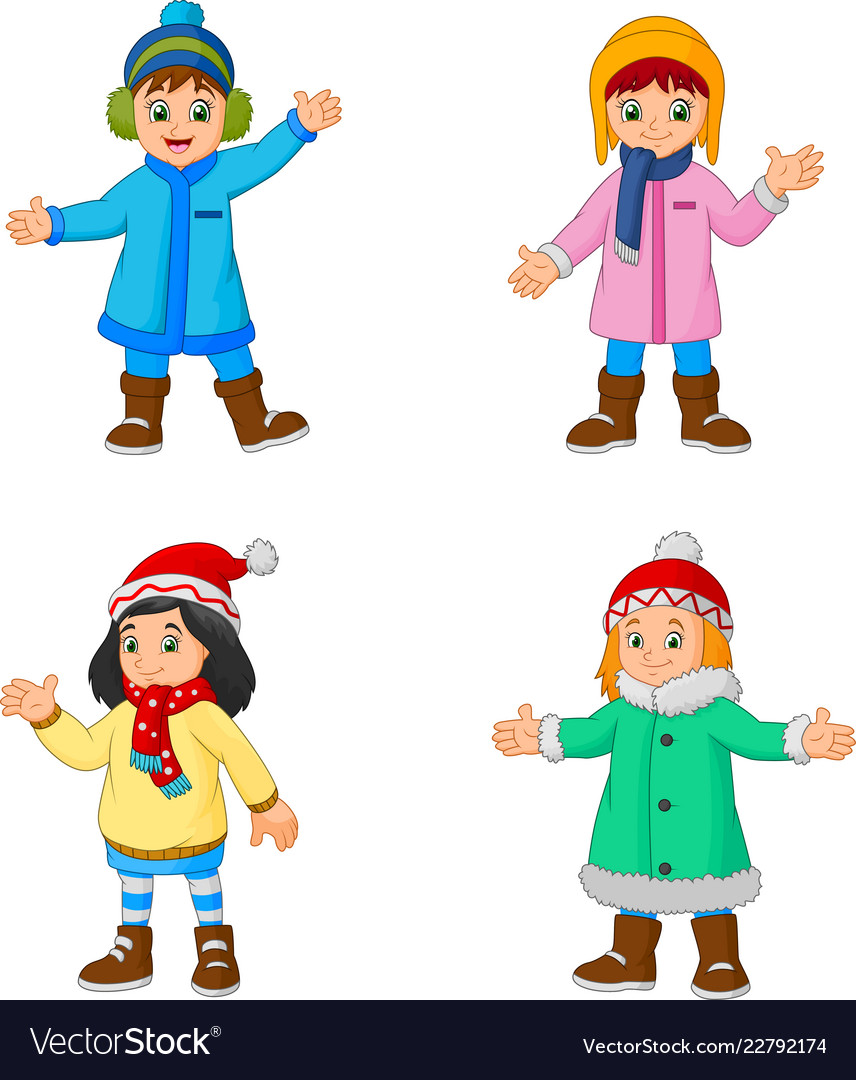 Primer:What are you wearing?I'm wearing an orange hat, a blue scarf, a pink coat, blue jeans and brown boots.